SPRAWOZDANIE Z REALIZACJI 
„ROCZNEGO PROGRAMU WSPÓŁPRACY GMINY ZARSZYN 
Z ORGANIZACJAMI POZARZĄDOWYMI ORAZ INNYMI PODMIOTAMI  
NA ROK 2020”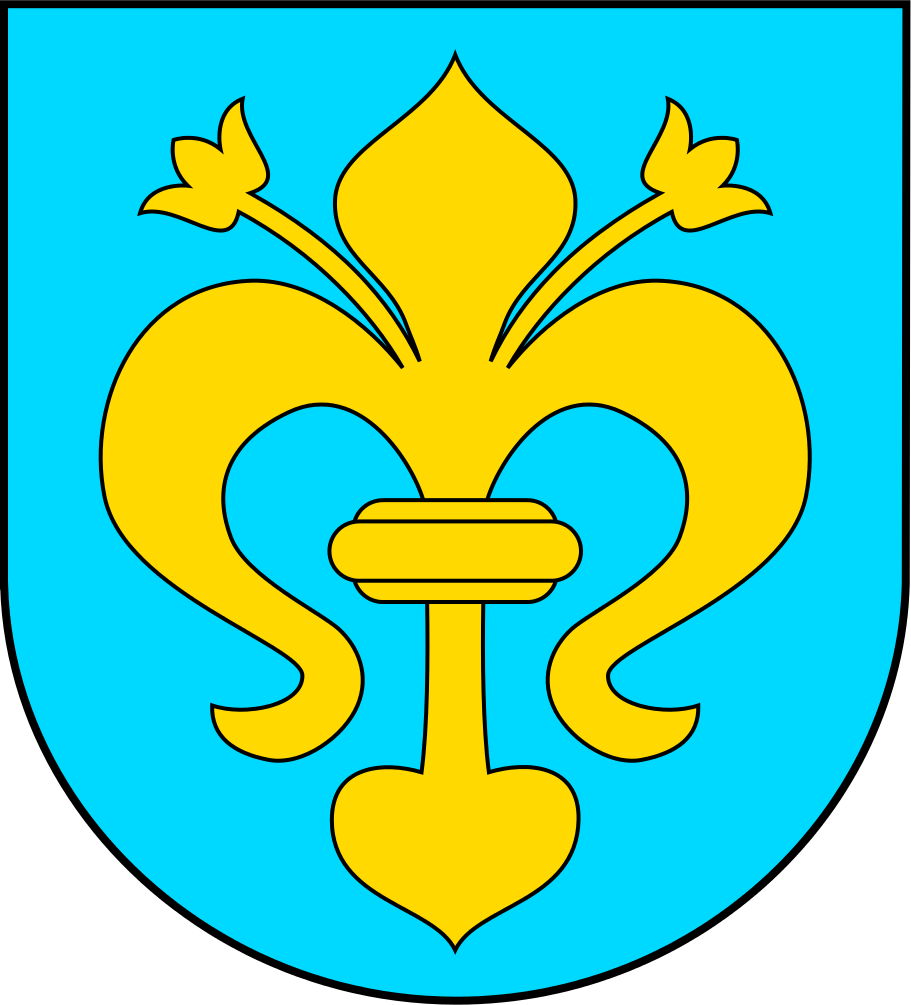 ZARSZYN 2021WPROWADZENIEZgodnie z art. 5a ust. 3 ustawy z dnia 24 kwietnia 2003r. o działalności pożytku publicznego  i o wolontariacie (Dz. U. z 2018 r. poz. 450 z późn. zm.) oraz „Rocznego programu współpracy Gminy Zarszyn z organizacjami pozarządowymi oraz innymi podmiotami na rok 2020” przedkłada się Radzie Gminy Zarszyn niniejsze „Sprawozdanie z realizacji Rocznego Programu Współpracy Gminy Zarszyn 
z organizacjami pozarządowymi na rok 2020”. Organ wykonawczy jednostki samorządu terytorialnego obowiązany jest przedłożyć organowi stanowiącemu sprawozdanie z realizacji Rocznego Programu Współpracy za rok poprzedni oraz opublikować je w Biuletynie Informacji Publicznej. Projekt programu powstał w oparciu o doświadczenia z realizacji programu  w latach ubiegłych.Sposób tworzenia programu oraz przebieg konsultacji odbywał się na podstawie Uchwały Nr XLIX/331/2010 Rady Gminy Zarszyn z dnia 29 października 2010r. 
w sprawie określenia szczegółowego sposobu konsultowania z organizacjami pozarządowymi  i podmiotami wymienionymi w art. 3 ust. 3 ustawy o działalności pożytku publicznego i o wolontariacie projektów aktów prawa miejscowego 
w dziedzinach dotyczących działalności statutowej tych organizacji. Konsultacje przeprowadzone były w okresie od  30.10.2019 r. do 12.11.2019 r. We wskazanym okresie projekt Programu został zamieszczony na stronie internetowej Gminy www.zarszyn.pl, w Biuletynie Informacji Publicznej Gminy oraz na tablicy ogłoszeń Urzędu. Zainteresowane podmioty miały możliwość wyrażenia swojej opinii oraz wnoszenia poprawek, uwag i propozycji do projektu, które zainteresowane strony mogły składać pisemnie  w sekretariacie Urzędu Gminy Zarszyn oraz za pośrednictwem poczty elektronicznej na adres: sekretariat@zarszyn.pl.Po konsultacjach program został przyjęty Uchwałą Nr XVII/134/2019 Rady Gminy  Zarszyn z dnia 4 grudnia 2019r.Celem głównym „Rocznego Programu współpracy Gminy Zarszyn z organizacjami pozarządowymi i innymi podmiotami w roku 2020” jest kształtowanie demokratycznego ładu  oraz budowanie  i umacnianie partnerstwa pomiędzy gminą a organizacjami pozarządowymi. Cele szczegółowe opierały się na umacnianiu w społecznej świadomości poczucia odpowiedzialności za siebie i swoje otoczenie, budowaniu społeczeństwa obywatelskiego poprzez aktywizację społeczności lokalnych, budowaniu partnerskiej współpracy opartej o wzajemne zaufanie stron, stworzeniu warunków do zwiększenia aktywności społecznej mieszkańców gminy, w tym seniorów; zwiększeniu udziału mieszkańców w rozwiązywaniu lokalnych problemów, poprawie jakości życia, poprzez pełniejsze zaspokajanie potrzeb społecznych mieszkańców Gminy Zarszyn, integracji podmiotów polityki lokalnej obejmującej swym zakresem sferę zadań publicznych, tworzeniu dogodnych warunków do zwiększania aktywności społecznej w zakresie realizacji określonych zadań publicznych.Obszary współpracy Gminy Zarszyn z organizacjami w roku 2020 obejmowały sferę zadań publicznych. Zadaniami priorytetowymi samorządu gminnego były zadania 
z zakresu:zdrowia, polityki społecznej i integracji społecznej,oświaty, ekologii, wychowania i kultury fizycznej, kultury, sztuki, ochrony dóbr kultury dziedzictwa narodowego,	          działalności na rzecz osób w wieku emerytalnympomocy społecznej, w tym pomocy rodzinom i osobom w trudnej sytuacji życiowej oraz wyrównywania szans tych rodzin i osób„Roczny Program współpracy Gminy Zarszyn z organizacjami pozarządowymi oraz innymi podmiotami na rok 2020” był  realizowany od dnia 1 stycznia 2020r. do dnia 31 grudnia 2020r. a jego głównym realizatorem w imieniu Wójta Gminy Zarszyn był Referat Spraw Ogólnych.	Na terenie Gminy Zarszyn na dzień 31.12.2020 r. funkcjonowało 45 organizacji,  
w tym:7 Ludowych Klubów Sportowych: - LKS „Orzeł” Bażanówka,- LKS „Sanbud” w Długiem,- LKS „Szarotka” Nowosielce,- Jaćmierski Klub Sportowy „Jutrzenka” Jaćmierz,- LKS Odrzechowej,- LKS w Zarszynie,- LKS „Orion” w Pielni.2 Uczniowskie:- Uczniowski Klub Sportowy przy Szkole Podstawowej w Zarszynie,- Uczniowski Klub Sportowy przy Szkole Podstawowej w Pielni,9 Ochotniczych Straży Pożarnych:- OSP w Bażanówce, - OSP w Długiem,- OSP w Nowosielcach,- OSP w Pielnia, - OSP w Jaćmierzu, - OSP w Posadzie Jaćmierskiej, - OSP w Odrzechowej, - OSP w Zarszynie,- OSP w Posadzie Zarszyńskiej.18 Stowarzyszeń: - Polski Związek Hodowców Bydła Simentalskiego- Beskidzko- Bieszczadzkie Stowarzyszenie Turystyki Konnej w Odrzechowej- Stowarzyszenie Hodowców i Miłośników Konia Huculskiego w Odrzechowej- Stowarzyszenie Kultura Sport i Turystyka „Odrzechowianie Ziemia Sanocka”- Stowarzyszenie Rozwoju Kultury Fizycznej na Wsi w Nowosielcach, - Stowarzyszenie Społeczno - Kulturalne Miłośników Ziemi Bażanowsko -   Jaćmierskiej,- Stowarzyszenie Społeczno - Kulturalne Sołtysów Gminy Zarszyn, - Stowarzyszenie Społeczno - Kulturalne Kobiet Gminy Zarszyn, - Stowarzyszenie „Pomoc Rodzinie” im św. Ks. Zygmunta Gorazdowskiego,- Stowarzyszenie Lokalna Grupa Działania „Dorzecze Wisłoka”, - Stowarzyszenie na rzecz rozwoju sołectwa Pastwiska, - Stowarzyszenie „Inicjatywa” w Zarszynie, - Stowarzyszenie Społeczno – Kulturalne „Pielnianie” na rzecz odnowy rozwoju  
i zachowania tradycji wsi Pielnia,-Stowarzyszenie Koło Gospodyń Wiejskich „Gniewoszanki” w Nowosielcach,- Stowarzyszenie Klub Seniora „Mam Chęć” w Długiem.- Kółko Rolnicze w Długiem, - Kółko Rolnicze w PielniKoła Gospodyń Wiejskich zarejestrowane w Agencji Restrukturyzacji 
i Modernizacji Rolnictwa w Sanoku:- Koło Gospodyń Wiejskich w Bażanówce, - Koło Gospodyń Wiejskich w Posadzie Zarszyńskiej, - Koło Gospodyń Wiejskich w Posadzie Jaćmierskiej, - Koło Gospodyń Wiejskich w Jaćmierzu, 1 Spółdzielnia Socjalna: - Spółdzielnia Socjalna „Tęcza” w Nowosielcach. Ponadto na terenie Gminy Zarszyn działa 5 grup nieformalnych:- Koło Gospodyń Wiejskich w Zarszynie, - Koło Gospodyń Wiejskich w Jaćmierzu Przedmieście,- Koło Gospodyń Wiejskich w Odrzechowej, - Koło Gospodyń Wiejskich w Pielni, - Koło Gospodyń Wiejskich w Długiem.
WSPÓŁPRACA FINANSOWA W 2020 r. na dotacje dla organizacji pozarządowych w rocznym programie współpracy zaplanowano kwotę w wysokości  617 400,00 zł. W tym 0,00 zł przeznaczono na realizację zadań w sferze zdrowia, polityki społecznej i integracji społecznej; kwotę 
10 000,00 zł na zadania z zakresu kultury, sztuki, ochrony dóbr kultury dziedzictwa narodowego; w sferze oświaty, ekologii, wychowania i kultury fizycznej: kwota - 140 000,00 zł, w sferze pomocy społecznej, w tym pomocy rodzinom i osobom w trudnej sytuacji życiowej oraz wyrównywania szans tych rodzin i osób  kwotę – 457 200,00 zł. Realizacja zadań publicznych w 2020 r. odbywała się w trybie otwartego konkursu ofert oraz zlecania organizacjom realizacji zadań publicznych w trybie art.19a ustawy. Ogłoszenie o konkursach ofert zamieszczano w zakładce aktualności, w Biuletynie Informacji Publicznej oraz na tablicy ogłoszeń w siedzibie Urzędu Gminy w Zarszynie. Oferty złożone w konkursie rozpatrywała Komisja Konkursowa. Współpraca finansowa pomiędzy Gminą  a organizacjami odbywała się każdorazowo po podpisaniu umów  
i uprzednim przystąpieniu do konkursu na wykonanie lub zlecenie zadań publicznych. Oferty złożone w odpowiedzi na ogłoszenie konkursowe rozpatrywała Komisja Konkursowa, która dokonała formalnej i merytorycznej oceny ofert. Oferenci realizowali  zadania publiczne  w zakresie i na zasadach określonych w zawartej umowie, po przekazaniu środków finansowych na konta tych organizacji. Rozliczenia dotacji odbywały się na podstawie sprawozdań. W wyniku przeprowadzonych kontroli dotacji zaakceptowano przedłożone sprawozdania  
z realizacji zadań i uznano wydatkowanie środków dotacyjnych za zgodne 
z założonymi celami realizacji tych zadań.ZADANIA REALIZOWANE W 2020 ROKUZadania z zakresu upowszechniania sportu W ramach Otwartego Konkursu Ofert  na realizację zadań publicznych ogłoszonego przez Wójta Gminy Zarszyn Zarządzeniem nr 282 z dnia 10 lutego 2020 r. Udział wzięło 7 organizacji pozarządowych, które łącznie złożyły 7 ofert. Zgodnie 
z Zarządzeniem  Wójta Gminy Zarszyn nr 299/1 z dnia 2 marca 2020 r. Podpisanych zostało 7 umów  na realizację  zadań publicznych na łączną kwotę 140 000,00 zł.Nazwa oferenta: Ludowy Klub Sportowy w OdrzechowejRodzaj zadania: Upowszechnianie sportu w Gminie ZarszynTytuł zadania: „Upowszechnianie kultury fizycznej i sportu wśród dzieci i młodzieży  
w zakresie piłki nożnej”Kwota przyznanej dotacji: 15 000,00 złNazwa oferenta: Ludowy Klub Sportowy w ZarszynieRodzaj zadania: Upowszechnianie sportu w Gminie ZarszynTytuł zadania: „Upowszechnianie kultury fizycznej i sportu wśród młodzieży,  
ze szczególnym uwzględnieniem piłki nożnej”Kwota przyznanej dotacji: 20 500,00 złNazwa oferenta: Jaćmierski Klub Sportowy „Jutrzenka” Jaćmierz Rodzaj zadania: Upowszechnianie sportu w Gminie ZarszynTytuł zadania: „Upowszechnianie sportu w gminie Zarszyn”Kwota przyznanej dotacji: 15 000,00 złNazwa oferenta: Ludowy Klub Sportowy „Sanbud” DługieRodzaj zadania: Upowszechnianie sportu w Gminie ZarszynTytuł zadania: „Upowszechnianie sportu w gminie Zarszyn”Kwota przyznanej dotacji: 27 500,00 złNazwa oferenta: Ludowy Klub Sportowy „Orzeł” Bażanówka Rodzaj zadania: Upowszechnianie sportu w Gminie ZarszynTytuł zadania: „Upowszechnianie sportu w gminie Zarszyn”Kwota przyznanej dotacji: 24 000,00 złNazwa oferenta: Ludowy Klub Sportowy „Szarotka „ NowosielceRodzaj zadania: Upowszechnianie sportu w Gminie ZarszynTytuł zadania: „Upowszechnianie sportu w gminie Zarszyn”Kwota przyznanej dotacji: 21 000,00 złNazwa oferenta: Ludowy  Klub Sportowy „Orion” w PielniRodzaj zadania: „Upowszechnianie sportu w Gminie Zarszyn”Tytuł zadania: „Upowszechnianie sportu w miejscowości Pielnia”Kwota przyznanej dotacji: 15 000,00 zł.Zadania realizowane w trybie pozakonkursowym – w ramach art. 19aPonadto kwotę 2 000,00 zł  przeznaczono  realizację zadań w trybie pozakonkursowym   tj. art. 19 a ustawy o działalności pożytku publicznego  i o wolontariacie w sferze oświaty, ekologii, wychowania i kultury fizycznej:Nazwa oferenta: Uczniowski Klub Sportowy przy Szkole Podstawowej w ZarszynieRodzaj zadania: Upowszechnianie sportu w Gminie ZarszynTytuł zadania: „Turniej w grach zespołowych drużyn UKS”Kwota przyznanej dotacji: 1 000,00 złNazwa oferenta: Uczniowski Klub Sportowy przy Szkole Podstawowej w  PielniRodzaj zadania: Upowszechnianie sportu w Gminie ZarszynTytuł zadania: „Wewnątrzszkolne mini turnieje z ZGS”Kwota przyznanej dotacji: 1 000,00 złZadania z  zakresu kultury, sztuki ochrony dóbr kultury i dziedzictwa  narodowegoDziałalności w zakresie  kultury, sztuki, ochrony dóbr kultury i dziedzictwa narodowego.  Zadania realizowane w trybie pozakonkursowym – w ramach art. 19a. ustawy o działalności pożytku publicznego  i o wolontariacie. Na realizację przeznaczono  kwotę 10 000,00 zł.Z uwagi na epidemię koronawirusa nie podejmowano inicjatyw, w związku z czym kwota zaplanowana na tę działalność nie została wykorzystana.  Zadania z zakresu pomocy społecznej, w tym pomocy rodzinom i osobom 
w trudnej sytuacji życiowej oraz wyrównywania szans tych rodzin i osób: 400 000,00 zł W ramach Otwartego Konkursu Ofert  na realizację zadań publicznych ogłoszonego przez Wójta Gminy Zarszyn Zarządzeniem nr 224 z dnia 22 listopada 2019 r. udział wziął 1 oferent, który złożył oferty na realizację zadań. Podpisana została z nim umowa na realizację  zadań publicznych na łączną kwotę  400 000,00 zł  w tym na zadanie pn. „Świadczenie usług opiekuńczych i specjalistycznych usług opiekuńczych” kwotę 387 400,00 zł natomiast na zadanie pn. „Świadczenie specjalistycznych usług opiekuńczych na rzecz osób dorosłych  z zaburzeniami psychicznymi kwotę 12 600,00 zł (zadanie zlecone) . W trakcie roku dotacja została zwiększona o 79 845,50 zł. Świadczenie usług opiekuńczych i specjalistycznych usług opiekuńczychPolski Komitet Pomocy Społecznej 	      Kwota przyznane dotacji: 387 400,00 zł  Zwiększono do: 467 861,50 złNatomiast  na świadczenie specjalistycznych usług opiekuńczych z rzecz osób dorosłych z zaburzeniami psychicznymi w trakcie roku dotacja została pomniejszona o kwotę 615,00 złŚwiadczenie specjalistycznych usług opiekuńczych na rzecz osób dorosłych  
z zaburzeniami psychicznymi	Polski Komitet Pomocy Społecznej (zadanie zlecone)Kwota przyznanej dotacji: 12 600,00 złZmniejszono do: 11 985,00 złDziałalności na rzecz osób w wieku emerytalnym:  
Zadania realizowane w trybie pozakonkursowym – w ramach art. 19aKwotę 10 000,00 zł  przeznaczono na  realizację zadań związanych z aktywizacją 
i integracją środowiska seniorów, z kwoty tej nie wykorzystano 577,00 zł. Zadania realizowano w trybie pozakonkursowym  tj. art. 19 a ustawy o działalności pożytku publicznego  i o wolontariacie. Nazwa oferenta: Stowarzyszenie Klub Seniora „Mam Chęć” Tytuł zadania: „Seniorzy bliżej kultury”Kwota przyznanej dotacji:	10 000,00 złWSPÓŁPRACA POZAFINANSOWAUrząd Gminy Zarszyn zamieszcza na stronie internetowej www.zarszyn.pl oraz w Biuletynie Informacji Publicznej m.in.: bieżące informacje o działaniach realizowanych przez organizacje z terenu naszej gminy, ogłoszenia o konkursach na realizację zadań publicznych, ich rozstrzygnięcia, a także terminy składania wniosków i wymagane druki dokumentów. Przedstawiciele organizacji pozarządowych zapraszani są również do udziału w pracach komisji konkursowych ds. oceny ofert składanych  w otwartych konkursach ofert ogłaszanych przez Wójta Gminy Zarszyn. Pracownicy Urzędu są w stałym kontakcie z podmiotami realizującymi zlecone 
w wyniku przeprowadzonych konkursów zadania. Prowadzony jest spis organizacji pozarządowych oraz innych grup nieformalnych działających na terenie Gminy. Współpraca o charakterze pozafinansowym w 2020 r. dotyczyła także konsultacji 
w sprawie uchwalenia „Rocznego programu współpracy Gminy Zarszyn 
z organizacjami pozarządowymi i innymi podmiotami w 2021r.”  PODSUMOWANIEProgram Współpracy jest bez wątpienia ważnym narzędziem współpracy samorządu 
z organizacjami pozarządowymi. Jego celem jest nawiązanie dialogu pomiędzy lokalnym samorządem a organizacjami z terenu gminy oraz określenie wzajemnych relacji w perspektywie rocznej. Przedstawione w nim główne cele, zasady 
i formy współpracy, okres realizacji programu, wysokość środków planowanych na realizację programu, tryb powoływania i zasady działania komisji konkursowych, sposób tworzenia programu oraz przebieg konsultacji, wyznaczają obręb współpracy.
 Zarówno komórki organizacyjne Urzędu Gminy, jak również podległe mu jednostki organizacyjne otwarte były na wszelką współpracę z podmiotami programu, chętnie włączając się w realizację przedsięwzięć, których pomysłodawcami były organizacje pozarządowe. Lp.Nazwa sferyKwota  
z projektu programuKwota zaproponowana podczas konsultacjizdrowie, polityka społeczna, i integracja społeczna: 	                   0,00 zł0,00 złoświata, ekologia, wychowanie i kultura fizyczna: 140 000,00 zł140 000,00 złkultura, sztuka, ochrona dóbr kultury dziedzictwa narodowego:10 000,00 zł10 000,00 złpomoc społeczna, w tym pomoc rodzinom i osobom w trudnej sytuacji życiowej oraz wyrównywania szans tych rodzin i osób: 457 200,00 zł457 200,00 złdziałalność na rzecz osób w wieku emerytalnym:10 000,00 zł10 000,00 zł